Supplementary TABLE S1 Significance analysis of soil physical and chemical resultsAsterisks indicate statistically significant differences between pairs of values (∗P < 0.05, ∗∗P < 0.01).These measured indicators include PH , P: available potassium, AK: available potassium, Ca: exchangeable Ca, EC: electrical conductivity, Cu: available Cu, Zn: available zinc, EB: effective boron, OM: organic matter, AN: alkali-hydrolyzable nitrogen, EMg: effective magnesium, EI: effective iron, EMo: effective manganese, Protease, Phosphatase, Dehydrogenase and Urease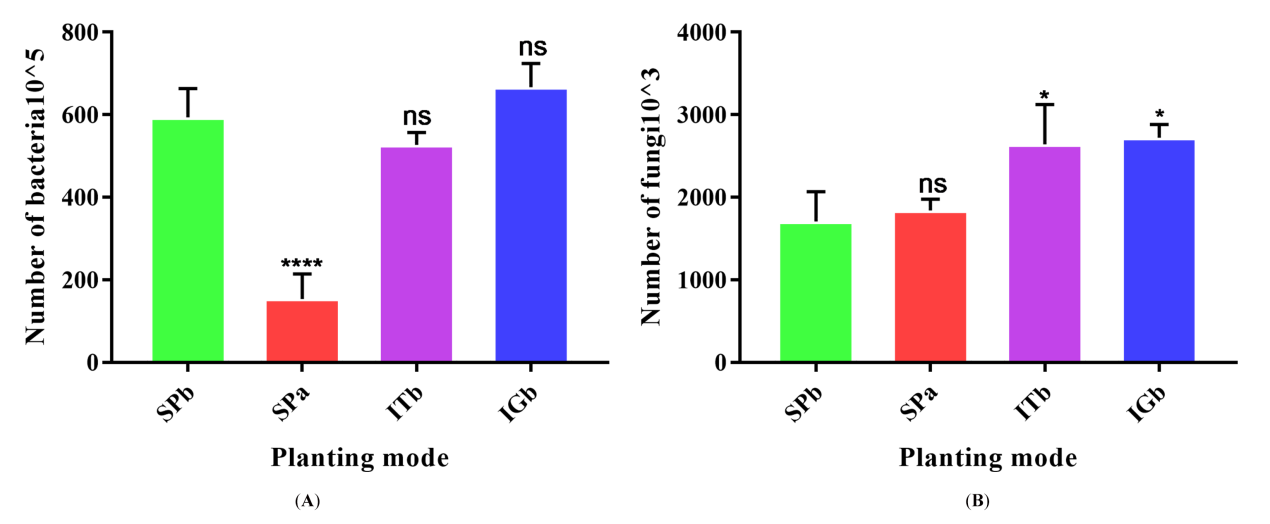 Supplementary Figure S1 | Differences among the soil microbial colonies when the various planting modes were applied.****: P < 0.0001, ***: 0.0001 < P < 0.005, **: 0.005 < P < 0.01, *: 0.01 < P < 0.05, and ns; no significant difference.SPa: cropping with patchouli for one year, SPb: continuous cropping with patchouli over a number of years, ITb: continuous cropping with patchouli and intercropping with turmeric, and IGb: continuous cropping with patchouli and intercropping with ginger.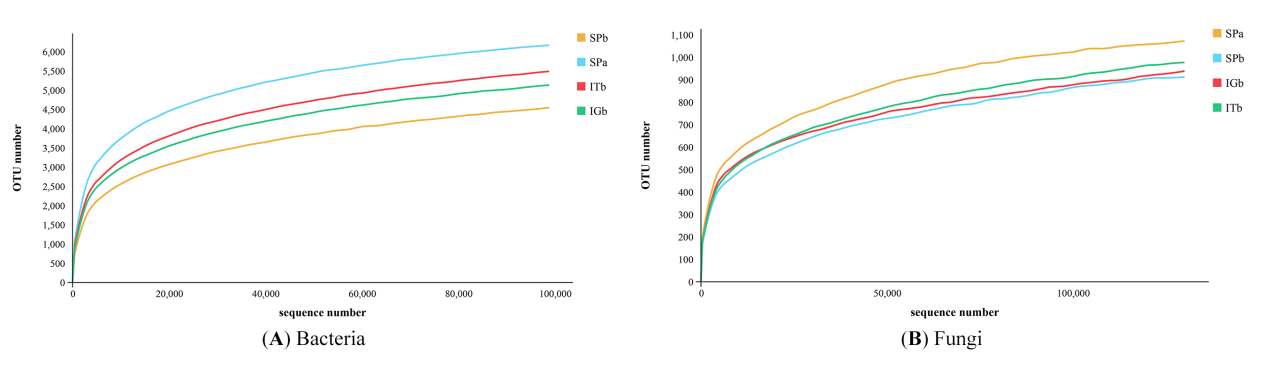 Supplementary Figure S2 | Differences in soil bacterial and fungal diversity when the various planting modes were applied. 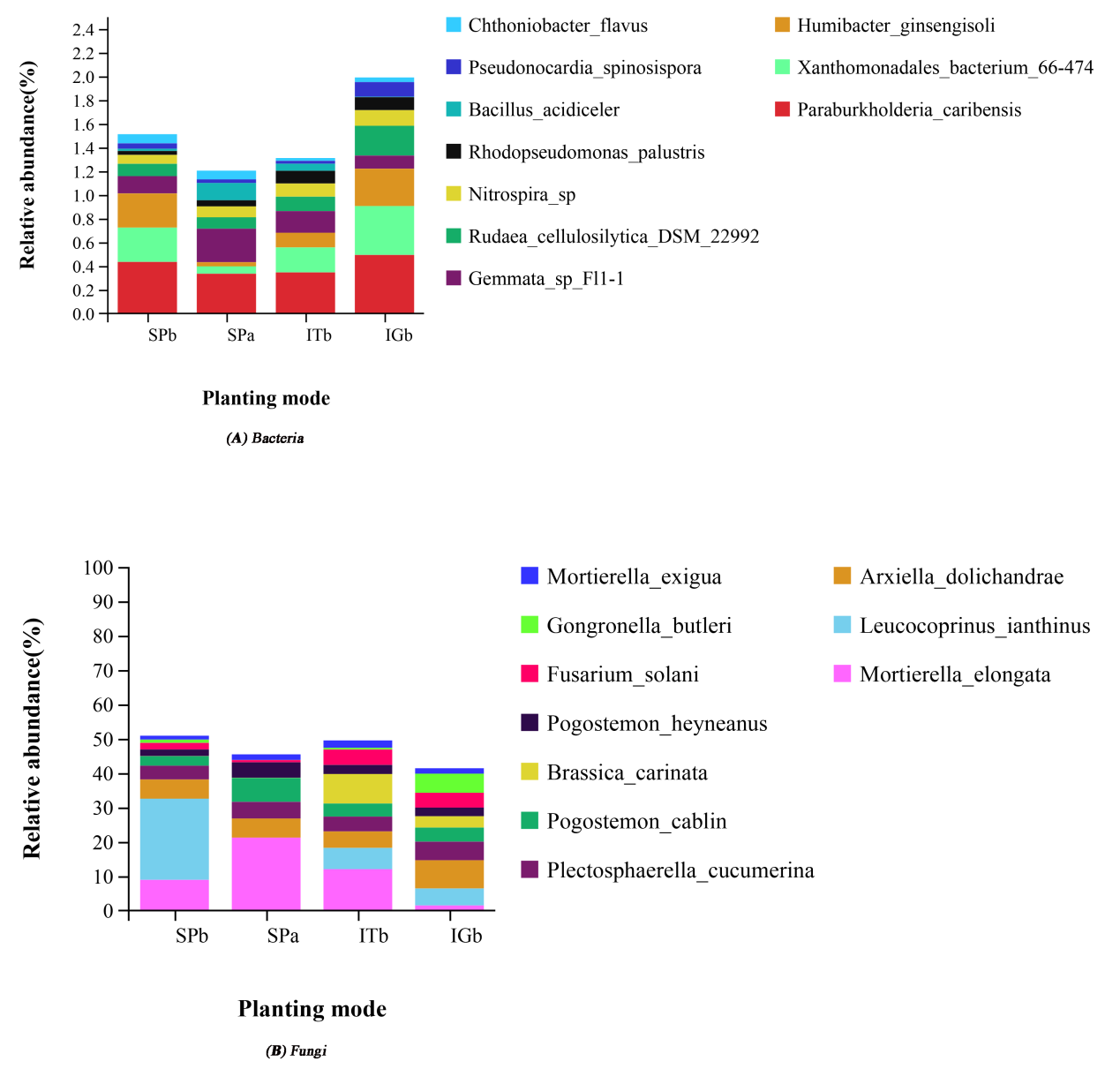 Supplementary Figure S3 | Relative abundances of the top 10 microorganisms  in soils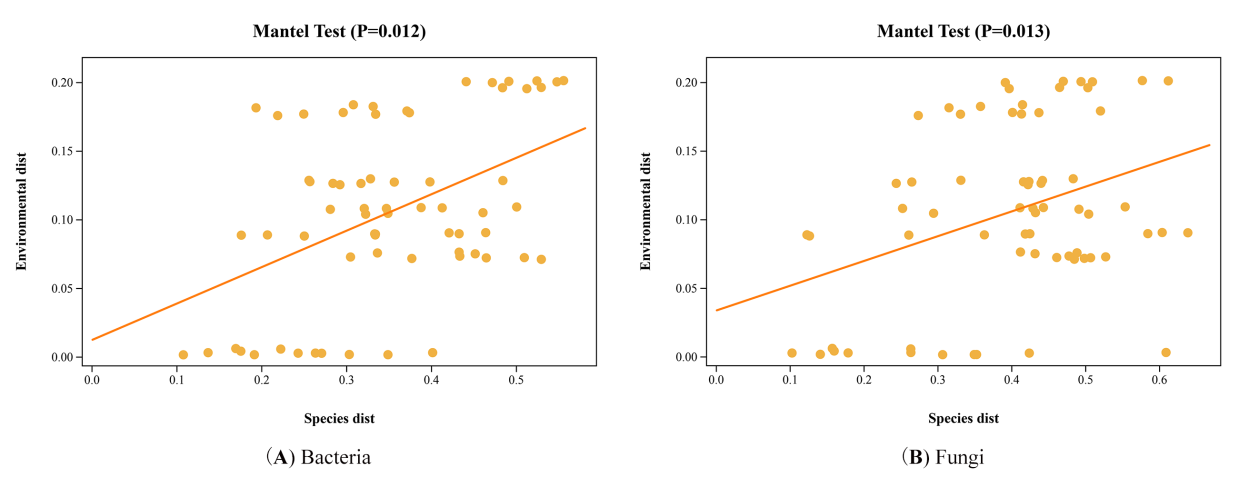 Supplementary Figure S4 | Mantel test between species and environmental factors.GrouppHEC (ms/cm)OM (g/kg)AN(mg/kg)P(mg/kg)K(mg/kg)Ca(mg/kg)SPa4.86±0.00**0.040±0.006**17.74±0.10**83.93±1.00**130.17±1.26**191.57±1.82**451.64±0.23**SPb4.66±0.06**0.056±0.006**24.23±0.17**94.72±0.99**224.67±2.47**177.01±0.61**378.88±0.54**ITb4.84±0.00**0.056±0.006*24.66±0.06**99.67±0.65**350.33±1.89**305.58±0.79**443.17±1.52**IGb4.87±0.06**0.076±0.006**26.44±0.06**113.06±0.99**339.67±0.76**438.65±1.07**393.00±4.74**GroupMg(mg/kg)Cu(mg/kg)Zn(mg/kg)Fe(mg/kg)Mo(mg/kg)B(mg/kg)SPa42.45±0.30**1.67±0.00**4.28±0.08**104.75±0.18**25.11±0.44**0.215±0.002**SPb44.81±0.78**1.69±0.01**5.15±0.02**97.71±0.20**30.91±0.37*0.327±0.003**ITb52.46±0.29**1.49±0.01**6.28±0.13**80.95±0.37**29.81±0.11*0.324±0.002*IGb58.44±0.09**1.44±0.01**4.92±0.08*73.57±0.20**44.55±0.34*0.369±0.001**